FINAL ACCOUNTS 2: THE PROFIT AND LOSS ACCOUNTAnd The Appropriation AccountThis chapter is divided into 2 parts- Part A deals with the Profit and Loss Account and Part B deals with the Profit and Loss Appropriation AccountsPART A: The Profit and Loss AccountThe Profit and Loss account records all the selling, distribution and administration expenses involved in the running of a business as well as any gains received from non-trading activity.
Gross Profit - Expenses = Net ProfitWhat are Gains?Gains are any income a business receives apart from income relating to the sale of goods. Examples include rent received from leasing part of your premises, commission received from the selling on of goods by a third party or agent and interest received from money resting in a bank. Gains are positive for a business as they bring money into the company.What are Expenses?Expenses are the regular, ongoing payments made by a business.Examples include:	Wages and Salaries			Depreciations			Commission Paid				Carriage OutwardsLight and Heat 				Water ChargesSample Question for Dowling LTD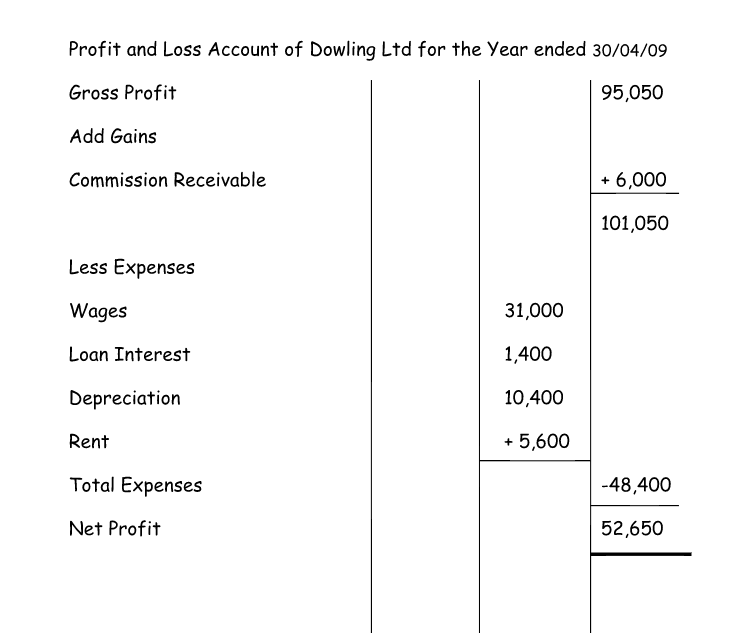 Sample Questions to PracticeCalculate Net Profit Using the following figures:Now you will be asked to combine both the Trading Account and Profit and Loss Account of a question. -Textbook pg. 383, Question 15.B. Calculate Gross Profit Per-Cent, Gross Profit Mark Up and Net Profit Per-CentNote- Net Profit Per-Cent = 	Net Profit					Sales 		x 100(Should be compared with previous year figure to indicate performance)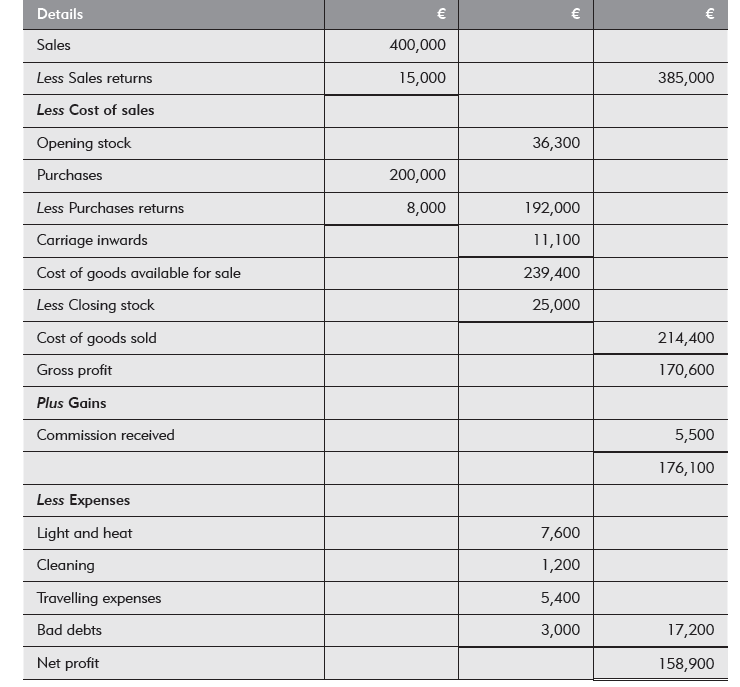 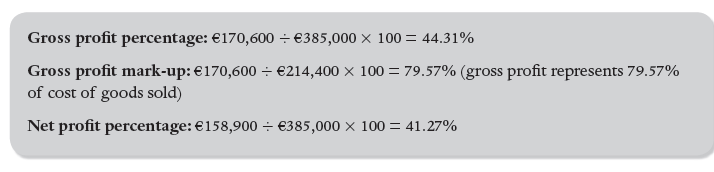 Now attempt your own questions from the textbook.- A Trading Profit and Loss AccountThe Profit and Loss Appropriation AccountThe Profit and Loss Appropriation Account is used to show how the Net profit is distributed (shared out). It goes underneath the Net Profit in the Profit and Loss Account. Usually, Net Profit will either: Be used to pay dividends- this will reduce net profit in the accountReinvest back into the business- but the investors may not be happy- Why?Some reinvested, some given to ownersExample 1:- O.L. A business has a net profit of €50,000. It also has Issued Share Capital of €100,000 Ordinary Shares of €1 each with a dividend of 10% paid out. (This means investors will get a 10% return on capital invested)100,000 x .1 = 10,000 50,000-10,00040,000- Retained EarningsPracticeA business has a net profit of €40,000. It also has Issued Share Capital of €50,000 Ordinary Shares of €1 each with a dividend of 5% paid out. (This means investors will get a 10% return on capital invested)A business has a net profit of €150,000. It also has Issued Share Capital of €96,000 Ordinary Shares of €1 each with a dividend of 8% paid out. (This means investors will get a 10% return on capital invested)Example 2: Net Profit + Reserves- Dividends= Retained EarningsAre You Well Ltd has €250,000 Ordinary Shares and a Profit and Loss Reserve of €80,000. The net Profit for the year was €100,000. It declared dividends at 10%. Prepare the Profit and Loss Appropriation100,000- Net Profit+80,000 - Reserves=180,000-25,000 (250,000 x 10%) Dividend155,000- Retained Earnings FigureNow attempt your own questions from the textbook.- A Trading Profit and Loss Appropriation Account.Gross Profit95,050Commission Received6,000Wages31,000Depreciation on Van10,400Loan Interest1,400Rent and Rates5,600Gross Profit6,000Commission Recieved400Office Expenses1,000Travel Expenses2,000Tax700Gross Profit204,000Commission Recieved2,000Interest Recieved13,000Wages96,000Depreciation on Van2,000Carriage Outwards1800Rent and Rates14,000Postage6,000Cleaning6,000Gross Profit150,000Commission Recieved1,600Office Expenses30,000Wages80,000Depreciation on Machine16,000Carriage Outwards800Tax25,000Postage11,100Stationary7,500Bank Interest Paid1,000Bank Interest Received 600DetailsValueSales 400,000Sales Returns15,000Opening Stock36,300Purchases200,000Purchases Returns8,000Carriage In11,100Closing Stock25,000Commission Received5,500Light and Heat7,600Cleaning 1,200Travel Expenses5,400Bad Debts3,000